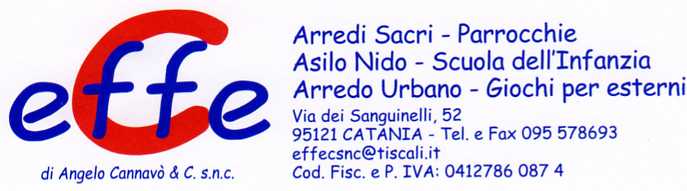 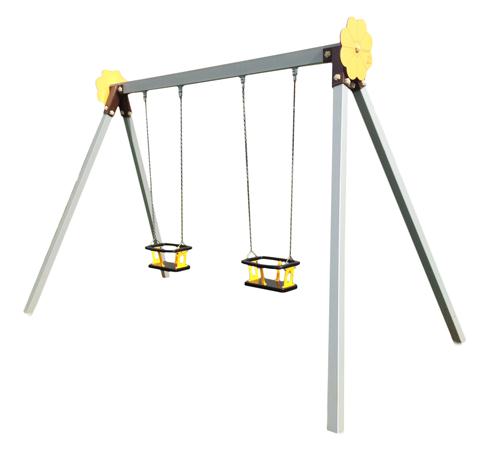 Descrizione:Altalena a due posti in metallo, struttura realizzatacon pali di sezione 8x8 cm verniciati a polveri a doppiamano, per garantire un'adeguata resistenza agliagenti atmosferici.L'assemblaggio è effettuato tramite viteria in acciaiozincato, protetto con margheritine coprivite disicurezza e decori fiorellino sugli incroci.Seggiolini catene e snodi di sicurezza sono conformealle norme UNI EN1176-2. Si consiglia un'area disicurezza di 600x300 cm e una manutenzioneannuale.Area di ingombro: 320x180 cm.Area di sicurezza: 18 mq.Altezza seggiolino: 45-60 cm da terraCategoria: Altalene in MetalloCodice: EP2103X